Publicado en Madrid el 15/10/2019 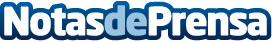 InterMundial y Grupo GEA firman un acuerdo de colaboraciónLas agencias asociadas podrán ofrecer la amplia gama de productos con los que la InterMundial garantiza tanto la satisfacción de los viajeros como la seguridad de los profesionalesDatos de contacto:Vanessa Manso912903082 -Nota de prensa publicada en: https://www.notasdeprensa.es/intermundial-y-grupo-gea-firman-un-acuerdo-de Categorias: Viaje Turismo Seguros http://www.notasdeprensa.es